§ 1. INFORMACJE OGÓLNENiniejszy Suplement (definicja: Suplement) do Regulaminu znajduje zastosowanie jako uzupełnienie postanowień Regulaminu w przypadku Klientów, wobec których Vercom świadcząc określone Usługi, pełni rolę dostawcy usług chmury obliczeniowej w rozumieniu Komunikatu Urzędu Komisji Nadzoru Finansowego dotyczącego przetwarzania przez podmioty nadzorowane informacji w chmurze obliczeniowej publicznej lub hybrydowej z dnia 23 stycznia 2020 roku, wraz ze wszelkimi zmianami (definicja: Komunikat). W przypadku, gdy znajduje on zastosowanie stosownie do postanowień ust. 1 powyżej, niniejszy Suplement stanowi integralną część Regulaminu. Niniejszy Suplement znajduje zastososwanie odpowiednio do Usługi Redlink oraz Ussługi EMAILLABS, w zależności od tego, z której Usługi Klient korzysta.Klient w ramach korzystania z Usług(i) przetwarza w chmurze obliczeniowej informacje prawnie chronione w rozumieniu Komunikatu, w szczególności dane osobowe klientów Klienta, które stanowią tajemnicę prawnie chronioną i w związku z tym w zakresie tych informacji Vercom akceptuje, że Klient jest zobowiązany spełnić wymogi Komunikatu oraz zawiadomić Komisję Nadzoru Finansowego („KNF”) o outssourcingu chmury obliczeniowej.  W zakresie niezbędnym i uzasadnionym treścią Komunikatu, Vercom zobowiązuje się stosować do wszelkich uzasadnionych wytycznych Klienta mających na celu spełnienie wymogów Komunikatu. W przypadku, gdy realizacja powyższych zaleceń Klienta wiązać się będzie z potrzebą poniesienia przez Vercom dodatkowych kosztów, koszty te obciążać będą Klienta.Vercom oświadcza, że centrum przetwarzania danych (CPD) zlokalizowane jest w Polsce (Poznań) oraz w Niemczech (Berlin), natomiast centrum zapasowe znajduje się w na terenie EOG (Niemcy Frankfurt). Vercom gwarantuje, że w ramach świadczenia usług wsparcia w zakresie odnoszącym się do chmury obliczeniowej informacje przetwarzane w chmurze będą przetwarzane wyłącznie na terenie EOG.Vercom jest obowiązany powiadamiać Klienta, w terminach wynikających z Dokumentów Umownych, o planowanych do wprowadzenia zmianach lub aktualizacjach w usłudze chmury obliczeniowej obejmujących  zmiany w interfejsie użytkownika, API, integracji, aktualizacji, strukturze danych lub fizycznej lokalizacji, jeśli powyższe zmiany w istotny sposób zmieniają funkcjonalność usług Vercom, wymagają wdrożenia po stronie Klienta lub wpływają na sposób lub bezpieczeństwo przetwarzania informacji w chmurze obliczeniowej.Vercom zobowiązuje się do zapewnienia Klientowi możliwości migracji (pobrania) danych, w dowolnym terminie, 
ze wszystkich usług chmury obliczeniowej do środowiska Klienta lub innego dostawcy usług chmury obliczeniowej. Vercom zobowiązuje się zapewnić, że format migrowanych danych z chmury obliczeniowej będzie pozwalał na ich zaimportowanie.Vercom przechowuje dane nieobejmujące treści wiadomości email, a jedynie informacje o: adresie, temacie, statusie i dacie wysyłki, w formie kopii zapasowych (backup) przez okres dwóch lat od zakończenia świadczenia usługi, po tym okresie Vercom zobowiązuje się do usunięcia danych z całej infrastruktury. Dane opisane w zdaniu poprzednim szyfrowane są za pomocą standardu AES256.§ 2. EMAILLABS – ŚRODKI ZWIĘKSZAJĄCE BEZPIECZEŃSTWO: PANELPlatforma EMAILLABS zawiera następujące ustawienia zwiększające bezpieczeństwo korzystania z Usług świadczonych za jej pośrednictwem: Logowanie do Panelu EMAILLABS możliwe jest wyłącznie ze zautoryzowanych adresów IP Klienta i ograniczone wyłącznie do tych adresów,Realizacja wysyłek zleconych kampanii w ramach Usługi EMAILLABS poprzez API ograniczona jest wyłącznie do konkretnych, zautoryzowanych adresów IP;§ 3. EMAILLABS – ŚRODKI ZWIĘKSZAJĄCE BEZPIECZEŃSTWO WYSYŁEK: OPCJE DOSTĘPNE W PANELUOgraniczenie listy adresów, do których mogą prowadzić linki trackingowe w ramach danego Konta EMAILLABS – możliwość ustawienia tzw. autoryzowanych domen trackingowych, Funkcja Link Tracking uwzględnia protokół SSL, Funkcja Open Tracking uwzględnia protokół SSL, Usługa EMAILLABS realizowana jest w oparciu o technologie oraz autoryzacje bazujące na SPF (Sender Policy Framework), DKIM (DomainKeys Identified Mail) oraz DMARC (Domain-Based Message Authentication, Reporting & Conformance), Usługa EMAILLABS może uwzględniać szyfrowanie wiadomości przy użyciu zabezpieczeń S/MIME§ 4. EMAILLABS – KLIENT: KONFIGURACJA ZWIĘKSZAJĄCA BEZPIECZEŃSTWO POŁĄCZENIA Z PLATFORMĄW celu zwiększenia bezpieczeństwa połączenia pomiędzy środowiskiem Klienta a Platformą EMAILLABS zaleca się:W przypadku wysyłki przez SMTP: używanie połączenia szyfrowanego TLS, co zwiększa bezpieczeństwo przesyłanych treści uniemożliwiając osobom postronnym (w szczególności hakerom) dostęp do przesyłanych informacji; w zależności od oprogramowania użytego do wysyłki, opcja ta może być domyślnie włączona lub może wymagać włączenia, W przypadku wysyłki przez API: system wymusza korzystanie z protokołu HTTPS. W obu przypadkach EMAILLABS umożliwia korzystanie z tunelu VPN. 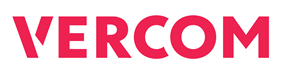 SUPLEMENT CHMUROWYData ostatniej aktualizacji: .Data ostatniej aktualizacji: .Przeznaczenie SuplementuPrzeznaczenie Suplementu